Eu, ________________________________________________, CPF  ____________________________, venho requerer a isenção da taxa de inscrição para o processo de Seleção de Aluno Regular de ______________________ (Mestrado/Doutorado) 2020/2, promovido pelo Programa de Pós-Graduação em Letras da Universidade Federal de Pelotas, pois declaro que estou inscrito (a) no Cadastro Único para Programas Sociais do Governo Federal (CadÚnico).Pelotas, ______ de ______________ de 2020._________________________________________Assinatura do requerente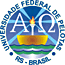 UNIVERSIDADE FEDERAL DE PELOTASCENTRO DE LETRAS E COMUNICAÇÃO
PROGRAMA DE PÓS-GRADUAÇÃO EM LETRAS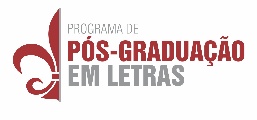 REQUERIMENTO DE ISENÇÃO DE TAXA DE INSCRIÇÃONúmero NIS (Número de Identificação Social do CadÚnico):CPF:Data de nascimento:RG:Data de Expedição:Órgão:Nome da mãe: